ΔΙΔΙΨΥΧΟΓΕΝΗΣ ΑΝΟΡΕΞΙΑ - ΨΥΧΟΓΕΝΗΣ ΒΟΥΛΙΜΙΑΑ. ΤσίτσικαΣυμπεριφορά υψηλού κινδύνου και 
«ευάλωτη» προσωπικότητα - προδιαθεσικοί παράγοντες : ΔΙΑΤΑΡΑΧΗ
ΣΗΜΑΣΙΑ  ΔΙΑΤΡΟΦΙΚΩΝ  ΔΙΑΤΑΡΑΧΩΝ

 Σημαντική επίπτωση που συνεχώς αυξάνεται Σημαντική νοσηρότητα- οργανική και ψυχοκοινωνική δυσλειτουργία πάσχοντος Σοβαρές επιπλοκές Δύσκολη αντιμετώπιση, συχνές υποτροπές Επιφυλακτική πρόγνωση, υψηλή θνητότηταAnorexia nervosa
 Πρώτη περιγραφή το 1874 από τον Sir William Gull  Oρισμός – κριτήρια διάγνωσης: *
Α. Άρνηση διατήρησης του ελάχιστου για την ηλικία και το ύψος σωματικού βάρους 
    (απώλεια βάρους ή μη πρόσληψη βάρους σε περίοδο σωματικής αύξησης, ώστε 
    το σωματικό βάρος να  υπολείπεται κατά >15% του φυσιολογικού)
Β. Έντονος φόβος  για την παχυσαρκία και την πρόσληψη βάρους
Γ. Διαταραχή της εικόνας σώματος (ο ασθενής αισθάνεται παχύσαρκος, 
    παρά το ότι είναι ελλιποβαρής) ή/και επίμονη άρνηση παραδοχής της νόσου και 
    της βαρύτητας της κατάστασης
Δ. Αμηνόρροια (πρωτοπαθής-25% ή δευτεροπαθής : απουσία τουλάχιστον 
    3 αναμενόμενων διαδοχικών κύκλων εμμηνορρυσίας)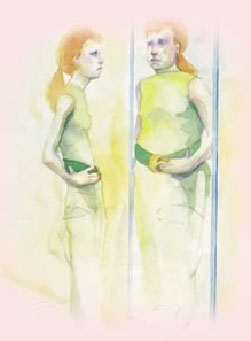 
Oρισμός – κριτήρια διάγνωσης: *
- Υπερδραστηριότητα, έντονη σωματική άσκηση,διαταραχές ύπνου 
- Ψυχικές μεταβολές, «περίεργη» διαιτητική συμπεριφορά και χειρισμός της τροφής
- Απουσία υποκείμενης οργανικής νόσου που να ευθύνεται για την απώλεια βάρουςΔιαιτητικοί τύποι :* 
Α. Περιοριστικός (νηστείας , αποχής από την τροφή)
Β. Βουλιμικός     (επεισόδια πολυφαγίας σε συνδυασμό με τη 
                         πρόκληση εμέτου και τη χρήση καθαρτικών ή διουρητικών)
_________________________________________________________________
* Diagnostic and Statistical Manual of Mental Disorders of the Αmerican 
  Psychiatric Association, 4th ed. Washington, DC, APA Press, 1994 (DSM-IV)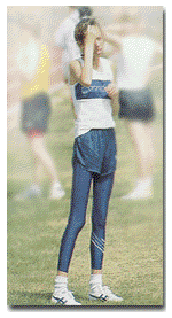 ΕΠΙΔΗΜΙΟΛΟΓΙΑ 
 Επίπτωση 0.5-1%
 Κορίτσια / αγόρια: 20 / 1  
 Υψηλή  κοινωνικο-οικονομική  θέση
 Λευκή φυλή
 Υψηλό μορφωτικό επίπεδο, πολύ καλή σχολική ή ακαδημαϊκή επίδοση
 Ηλικία : δεύτερη δεκαετία ζωής
    - 13 εώς 20 ετών : 85%, 
    - έναρξη στην παιδική ηλικία : 3%, 
    - δικόρυφη καμπύλη εμφάνισης της νόσου: 14 και 18 ετών 
 Σημαντική αύξηση επίπτωσης της νόσου (1930-1980)*
 Αύξηση της επίπτωσης στα κατώτερα κοινωνικοικονομικά  στρώματα
 Αύξηση της επίπτωσης σε άλλες φυλές
 Αύξηση της επίπτωσης σε αναπτυσσόμενες χώρες
________________________________________________________________
*  Lucas AR, Beard CM, O’ Fallon WM, Kurland LT : Fifty-year trends in the 
   incidence of anorexia nervosa in Rochester, Minn : Α population based study. 
   Am J Psychiatry 148 : 917-922, 1991. 
ΑΙΤΙΟΛΟΓΙΑ - ΠΡΟΔΙΑΘΕΣΙΚΟΙ ΠΑΡΑΓΟΝΤΕΣ
 Σύνθετη αιτιολογία - αλληλεπίδραση ποικίλων βιοψυχοκοινωνικών παραγόντων «Ευαίσθητη» προσωπικότητα Προδιαθεσικοί παράγοντες :
1. Ιστορικό ελαφράς υπέρβασης σωματικού βάρους, παχυσαρκίας
2. Τελειομανής συμπεριφορά
3. Συγγενείς α΄ βαθμού με anorexia nervosa  
4. Ομοφυλοφυλία στα αγόρια
5. «Λεπτή» σιλουέτα (αθλήτριες ρυθμικής γυμναστικής, χορεύτριες μπαλέτου) 
6. Κατάθλιψη – συναισθηματική αστάθεια, έλλειψη αυτοπεποίθησης
7. Σεξουαλική κακοποίηση  ΑΙΤΙΟΛΟΓΙΑ - ΕΚΛΥΤΙΚΟΙ ΠΑΡΑΓΟΝΤΕΣ
 Εκλυτικοί παράγοντες :
1. Πίεση ΜΜΕ, γονέων, καθηγητών, ιατρών :
    πρότυπο «λεπτής» και αθλητικής σιλουέτας2. Σοβαρή ασθένεια ή θάνατος συγγενικού προσώπου 3. Αλλαγή τόπου διαμονής4. Μικρή απώλεια βάρους μετά από ήπια ασθένεια (ιογενές νόσημα, γαστρεντερίτις κλπ) 
    που ακολούθως συνεχίζεται εκούσια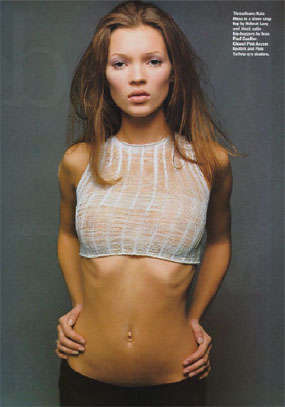 
ΣΤΑΔΙΑ  ΕΓΚΑΤΑΣΤΑΣΗΣ
 Υποθερμιδική δίαιτα + πρόγραμμα γυμναστικής
 Απώλεια βάρους
 Αμηνόρροια
 Απώλεια όρεξης, αίσθημα ικανοποίησης
 Στόχοι για όλο και μεγαλύτερη απώλεια βάρους
 Μεταβολή συμπεριφοράς : εμμονή, απομόνωση, απόλυτη αφοσίωση στο «στόχο»
 Σημαντική απώλεια βάρους - απίσχναση 
 ΕπιπλοκέςΙΣΤΟΡΙΚΟ
• Ερωτήσεις για το βάρος σώματος• Ιστορικό διαιτητικών συνηθειών• Ιστορικό εμμηνορρυσίας• Ερωτήσεις σχετικά με τη φοβία με το βάρος σώματος και την ενασχόληση με την τροφή• Ιστορικό σωματικής δραστηριότητας• Ερωτήσεις για την ψυχική κατάσταση• Ερωτήσεις για τη φυσική κατάσταση 


ΣΥΜΠΤΩΜΑΤΑΚατά την εμφάνιση της νόσου : 
• Απώλεια βάρους
• Αμηνόρροια
• Υπερδραστηριότητα
• Διαταραχή συμπεριφοράς 
   (απομόνωση, ευερεθιστότητα, διαταραχές ύπνου)ΦΥΣΙΚΗ  ΕΞΕΤΑΣΗ
1. Απίσχναση, αφυδάτωση2. Απώλεια τριχών κεφαλής και εφηβαίου3. Δέρμα : ξηρότητα, «βρώμικη» όψη, χνούδι προσώπου, ώμων, ράχης, 
    τρίχωση στέρνου, κοιλιακής χώρας 4. Υποθερμία (θερμοκρασία ορθού 36.20 C)5. Βραδυκαρδία (60 παλμοί / λεπτό), υπόταση < 80/50 mmHg6. Οιδήματα κάτω άκρων7. Σημεία οιστρογονικής ανεπάρκειας 
    (ξηρότητα κόλπου, υποπλαστική μήτρα, οστεοπενία-οστεοπόρωση)
 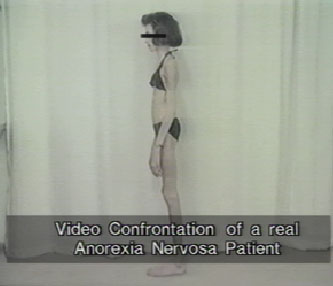 
ΕΡΓΑΣΤΗΡΙΑΚΑ  ΕΥΡΗΜΑΤΑ 
 Α. ΒΙΟΧΗΜΙΚΑ : 
- Φυσιολογικές τιμές σε πρώϊμα στάδια
- Αυξημένη τιμή ουρίας πλάσματος
- Αυξημένη τιμή χοληστερόλης
- Αυξημένες τιμές τρανσαμινασών
- Χαμηλές τιμές ψευδαργύρου
- Υποφωσφαταιμία (όψιμο και δυσμενές εύρημα )Β. ΕΝΔΟΚΡΙΝΟΛΟΓΙΚΑ :
- Χαμηλές (πρεοεφηβικές τιμές) γοναδοτροπινών 
- Χαμηλές τιμές των ορμονών του φύλου (οιστρογόνων, ανδρογόνων)
- Υπερκορτιζολαιμία
- Ελάττωση της θυρεοειδικής λειτουργίας (Τ3, Τ4)Γ. ΑΙΜΑΤΟΛΟΓΙΚΑ :
- Πολύ χαμηλή ΤΚΕ (< 10mm/h)ΟΨΙΜΑ
- Λευκοπενία
- Θρομβοπενία
- ΑναιμίαΔΙΑΦΟΡΟΔΙΑΓΝΩΣΗ 
 Ιδιοπαθής φλεγμονώδης νόσος του εντέρου*
 Ινοκυστική νόσος*
 Κακοήθειες , νεοπλάσματα εγκεφάλου
 Σύνδρομο απίσχνασης του AIDS
 Σύνδρομα δυσαπορρόφησης
 Ινσουλινοεξαρτώμενος ΣΔ*
 Θυρεοτοξίκωση
 Παρασιτώσεις πεπτικού
________________________________________________________________
* Νοσήματα με αυξημένη επίπτωση διατροφικών διαταραχών (comorbidity) Κατάθλιψη Σχιζοφρένεια Νευρώσεις Διαταραχή προσωπικότητας Χρήση ουσιώνΠΟΡΕΙΑ ΝΟΣΟΥ – ΕΠΙΠΛΟΚΕΣ 
 Περιοριστικός τύπος : 
1. Καταστολή του μυελού των οστών
    (αναιμία, λευκοπενία, θρομβοπενία)
2. Ανοσοανεπάρκεια (διαταραχή της χυμικής και κυτταρικής ανοσίας)
3. Λοιμώξεις (όταν απώλεια βάρους < 40% του βάρους σώματος)
4. Κλινική εκδήλωση ανεπάρκειας ψευδαργύρου (αργή επούλωση των πληγών,
    ψυχικές διαταραχές)
5. Υποφωσφαταιμία : καρδιακή ανεπάρκεια, καταστολή ΚΝΣ, αιμολυτική 
    αναιμία, ραβδομυόλυση
 Βουλιμικός τύπος :
• Πρόκληση εμέτου και χρήση καθαρτικών : απώλεια υγρών – υποογκαιμία• Παραγωγή αλδοστερόνης από τους νεφρούς (δευτεροπαθής υπεραλδοστερονισμός)• Αποκατάσταση όγκου και μικρή κατακράτηση υγρών• Πανικός ασθενούς, πρόκληση εμέτων και κατάχρηση καθαρτικού (εως 
   60 δόσεις ημερησίως !!!)• ΣΟΒΑΡΕΣ ΔΙΑΤΑΡΑΧΕΣ ΠΟΥ ΑΠΕΙΛΟΥΝ ΤΗ ΖΩΗΒουλιμικός τύπος :
Α. Πρόκληση εμέτων
    - Υποογκαιμία
    - Υπονατριαιμία, υποκαλιαιμία
    - Υποχλωραιμική μεταβολική αλκάλωση
    - Κατάχρηση ιπεκακουάνας – μυοκαρδιοπάθειαΒ. Κατάχρηση καθαρτικών 
    - Υποογκαιμία
    - Μεταβολική οξέωση
    - Υποκαλιαιμία ( < 15 mEq/Lit σε τυχαίο δείγμα ούρων )
     
Γ. Κατάχρηση διουρητικών
    - Υπερχλωραιμική οξέωση
    - Υπονατριαιμία, υποκαλιαιμία ( > 30 mEq/Lit σε τυχαίο δείγμα ούρων )Βουλιμικός τύπος :
• Υποογκαιμικό shock
• Kαρδιακή αρρυθμία
• Οξεία νεφρική ανεπάρκεια
• Υποχλωραιμική μεταβολική αλκάλωση
• Μεταβολική οξέωση
• Σοβαρή υπερνατριαιμίαΠΡΟΓΝΩΣΗ
 Πλήρης αποκατάσταση : 40%
 Βελτίωση : 30%
 Μη βελτίωση : 20%
 Θνητότητα : 5-10% Αίτια θανάτου : αυτοκτονία, καρδιακή αρρυθμία, επιπλοκές επανασίτισης, 
    ηλεκτρολυτικές διαταραχές, λοιμώξεις  Επιβαρυντικοί παράγοντες :
- Όψιμη διάγνωση
- Ανδρικό φύλο
- Μεγαλύτερη ηλικία εμφάνισης
- Βουλιμικός τύποςΒΟΥΛΙΜΙΑ
 Stunkard 1959, Βarber 1997
 Oρισμός – κριτήρια διάγνωσης: *
Α. Υποτροπιάζοντα επεισόδια πολυφαγίας που χαρακτηρίζονται από : 
      1. Κατανάλωση αντικειμενικά μεγάλης ποσότητας τροφής σε
          συγκεκριμένο χρόνο (πχ δύο ώρες)
      2. Αίσθημα απώλειας αυτοελέγχου κατά το επεισόδιο (η ασθενής δεν
          ελέγχει το πότε θα σταματήσει ή το πόσο θα φάει)Β.  Εφαρμογή ακατάλληλων και επικίνδυνων αντιρροπιστικών τακτικών, προκειμένου 
     να ελεγχθεί το βάρος σώματος (πρόκληση εμέτου, χρήση καθαρτικών ή 
     διουρητικών, εξαντλητική υπερδραστηριότητα ή σωματική άσκηση) 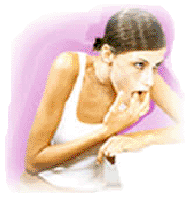 
 Oρισμός – κριτήρια διάγνωσης: *
Γ.  Εμφάνιση δύο(2) επεισοδίων την εβδομάδα για τρείς(3) μήνεςΔ. Η αυτο-αξιολόγηση βασίζεται σχεδόν αποκλειστικά στο σχήμα και το βάρος 
    του σώματος (υπερβολική ενασχόληση)Ε. Η διαταραχή δεν παρουσιάζεται αποκλειστικά στα πλαίσια κρίσεων anorexia nervosa Βουλιμικοί τύποι : 
Α. Καθαρτικός (η ασθενής προκαλεί έμετο ή χρησιμοποιεί καθαρτικά ή διουρητικά, 
    προκειμένου να αποφύγει την αύξηση του σωματικού βάρους)
Β. Μη καθαρτικός (η ασθενής δεν προκαλεί έμετο και δεν χρησιμοποιεί φάρμακα,
    ωστόσο υποβάλλεται σε υπερβολική σωματική δραστηριότητα)  
________________________________________________________________
* Diagnostic and Statistical Manual of Mental Disorders of the Αmerican 
  Psychiatric Association,  4th ed. Washington, DC, APA Press, 1994 (DSM-IV)Επιδημιολογία 
 Επίπτωση 1-5%
 Σημαντική αύξηση επίπτωσης της νόσου – «επιδημία» στις ΗΠΑ
 Κορίτσια / αγόρια : 10/1
 Υψηλή  κοινωνικο-oικονομική  θέση
 Λευκή φυλή
 Ηλικία : όψιμη εφηβεία και νεαροί ενήλικες
ΠΡΟΔΙΑΘΕΣΙΚΟΙ  ΠΑΡΑΓΟΝΤΕΣ 
• Ιστορικό ελαφράς υπέρβασης σωματικού βάρους, παχυσαρκίας• Κατάθλιψη – συναισθηματική αστάθεια, έλλειψη αυτοπεποίθησης και αυτοελέγχου• Περιβάλλον που δίνει έμφαση στην εμφάνιση και τη σωστή διαιτητική συμπεριφορά • Προβληματικές οικογενειακές σχέσεις•  Ασθενείς με anorexia nervosa που αυξήσαν το βάρος τους πολύ γρήγορα ή 
    κάτω από πίεση   Διαταραχή  προσωπικότητας (< 30%)
 
   - ανεξέλεγχτη και αυτοκαταστροφική συμπεριφορά
    
   - παραβατικότητα, αντικοινωνική συμπεριφορά (πχ κλεπτομανία)
   
   -  σεξουαλική υπερδραστηριότητα με πολλούς συντρόφους
   
   - χρήση αλκοόλ, ναρκωτικά
    
   - προβληματική οικογένεια (διαζύγιο, δύσλειτουργικές σχέσεις, χρήση ουσιών)ΣΤΑΔΙΑ  ΕΓΚΑΤΑΣΤΑΣΗΣ
 Πεποίθηση ή ενθάρρυνση από φίλο ότι η πρόκληση εμέτων και η χρήση 
    καθαρτικών μπορούν αποτελεσματικά και ακίνδυνα να ελέγχξουν το βάρος σώματος   Βουλιμικά επεισόδια : κατανάλωση μεγάλων ποσοτήτων τροφής,
    πλούσιας σε υδατάνθρακες και λίπος, μυστικά και γρήγορα  Η ακατάσχετη υπερφαγία αντιρροπείται με πρόκληση εμέτων, χρήση διουρητικών 
    και καθαρτικών ή υπερδραστηριότητα Η συνεχής ενασχόληση με την τροφή (πολυφαγία-αντιρροπιστικοί χειρισμοί 
    και συνεχής προσπάθεια απόκρυψης) οδηγεί σε εμμονή, σοβαρή ψυχοκοινωνική 
    δυσλειτουργία και οργανικές επιπλοκέςΣΥΜΠΤΩΜΑΤΑ
 Φυσιολογικό βάρος σώματος (μπορεί και υπέρβαρη ή ελλιποβαρής) Υπερδραστηριότητα – οι εξαιρέσεις δεν είναι σπάνιες Πολιδιψία, πολυουρία Αναφερόμενα οιδήματα και διάρροια Κατάθλιψη, αυτοκτονικός ιδεασμός, υπερβολικό άγχος ΦΥΣΙΚΗ  ΕΞΕΤΑΣΗ
 Συνήθως περιποιημένη εμφάνιση, σωστή υγιεινή (υπάρχουν συχνά εξαιρέσεις, 
   ειδικά σε περιπτώσεις διαταραχής της προσωπικότητας) Συνήθως φυσιολογικό βάρος (σημαντική εξαίρεση ο βουλιμικός τύπος της 
    anorexia nervosa) Γενικό ή περιφερικό οίδημα
 Διαβρώσεις της αδαμαντίνης ουσίας των δοντιών - ουλίτις
 Διόγκωση των παρωτίδων
 Έλκη και πληγές της υπερώας και του φάρυγγα, τύλοι των δακτύλων
 Σημεία σημαντικής υποκαλιαιμίας (καρδιακή δυσλειτουργία, μυοπάθεια, διαταραχή 
    του επιπέδου συνείδησης, ειλεός)
ΕΠΙΠΛΟΚΕΣ 
Α. Πρόκληση εμέτων
    - Υποογκαιμία
    - Υπονατριαιμία, υποκαλιαιμία
    - Υποχλωραιμική μεταβολική αλκάλωση
    - Κατάχρηση ιπεκακουάνας – μυοκαρδιοπάθειαΒ. Κατάχρηση καθαρτικών 
    - Υποογκαιμία
    - Μεταβολική οξέωση
    - Υποκαλιαιμία ( < 15 mEq/Lit σε τυχαίο δείγμα ούρων )
     
Γ. Κατάχρηση διουρητικών
    - Υπερχλωραιμική οξέωση
    - Υπονατριαιμία, υποκαλιαιμία ( > 30 mEq/Lit σε τυχαίο δείγμα ούρων )     
ΠΡΟΓΝΩΣΗ
 Δεν υπάρχουν μελέτες με μακροχρόνιο follow-up Πλήρης αποκατάσταση ή μακροχρόνια ύφεση; Ύφεση : 40-50% Επιβαρυντικός παράγων : 
    διαταραχή προσωπικότητας
    «Άβουλες υπομονές και μυστικές αγάπες σε φρουρούν
   και ταπεινωμένη μένεις στον κλοιό …»
                                      
                                                                 Τίλλα  Μπάλη
                                                                «Ναι, είναι και η αφαίρεση…»ΑΝΤΙΜΕΤΩΠΙΣΗ 
     
ΟΜΑΔΑ : Παιδίατρος, Παιδοψυχίατρος, Διαιτολόγος ΑΝΤΙΜΕΤΩΠΙΣΗ - ΣΤΟΧΟΙ1. Αποκατάσταση των σωματικών λειτουργιών και του σωματικού βάρους σε 
    φυσιολογικά επίπεδα2.  Επανακαθιέρωση φυσιολογικών διατροφικών συνηθειών
ΑΝΤΙΜΕΤΩΠΙΣΗ 
1. Αντιμετώπιση απειλητικών για τη ζωή διαταραχών – 
    ενδείξεις εισαγωγής στο Νοσοκομείο 2. Κέντρα ημέρας (3-5 ημέρες/εβδομάδα, 6-9 ώρες/ημέρα)3. Αντιμετώπιση εξωτερικών ασθενών :
   α. Ατομική και οικογενειακή ψυχοθεραπεία
   β. Φαρμακοθεραπεία
   γ. Διαιτητική παρακολούθηση και επιτήρηση της
       γενικότερης υγείας των ασθενώνΕΝΔΕΙΞΕΙΣ  ΕΙΣΑΓΩΓΗΣ
• Σοβαρή υποθρεψία (απώλεια βάρους > 25%)
• Αφυδάτωση, ηλεκτρολυτικές διαταραχές
• Καρδιακή δυσλειτουργία (σημαντική βραδυκαρδία, αλλοιώσεις στο ΗΚΓ)
• Επικείμενο shock (ταχυκαρδία, ορθοστατική υπόταση)
• Οξεία άρνηση λήψης τροφής
• Ανεξέλεγκτη πολυφαγία
• Επείγουσες ψυχιατρικές καταστάσεις (πχ αυτοκτονικός ιδεασμός)
• Ακατάλληλες περιβαλλοντικές συνθήκες για την αντιμετώπιση της διαταραχής
  (πχ σοβαρή οικογενειακή δυσλειτουργία)
• Αποτυχία εξωνοσοκομειακής αντιμετώπισηςΕΠΑΝΑΣΙΤΙΣΗ
 Αποκατάσταση του σωματικού βάρους στο 80% του φυσιολογικού :Α.  Εκούσια λήψη τροφής (συχνότερα)
     Ρινογαστρικός σωλήνας
     Παρεντερική σίτισηΒ. 3 γεύματα και 2-3 μικρά γεύματα (snacks) : 3000 θερμίδες/ ημέραΓ. Επιθυμητή αύξηση βάρους : 115 - 350 g/ημέρα 
   Διάρκεια 10-14 εβδομάδεςΣΥΝΔΡΟΜΟ  ΕΠΑΝΑΣΙΤΙΣΗΣ
Εμφανίζεται σε ασθενείς με σοβαρή υποθρεψία 
(απώλεια βάρους > 30 %) όταν επανασιτιστούν γρήγοραΑ. Ήπια μορφή : οίδημα, αύξηση τρανσαμινασών
Β. Βαριά μορφή : Υποφωσφαταιμία (καρδιακή ανεπάρκεια,
    καταστολή ΚΝΣ, αιμολυτική αναιμία, ραβδομυόλυση)Σε ασθενείς με σοβαρή υποθρεψία :
 η επανασίτιση θα πρέπει να αρχίζει σταδιακά 
    (αρχικά χορήγηση 800-1000 θερμίδων ημερησίως και σταδιακή αύξηση 
    με 100-200 θερμίδες ημερησίως) και 
 να χορηγείται προφυλακτικά φώσφορος        ΔΙΑΙΤΗΤΙΚΑ  ΣΥΜΠΛΗΡΩΜΑΤΑ – ΘΕΡΑΠΕΙΑ ΥΠΟΚΑΤΑΣΤΑΣΗΣ
 Απαραίτητη ημερήσια πρόσληψη ασβεστίου : 1300 mg Χορήγηση σκευασμάτων ανθρακικού ασβεστίου Χορήγηση οιστρογόνωνΨΥΧΟΘΕΡΑΠΕΙΑ- ΦΑΡΜΑΚΑ
 Η ψυχοθεραπεία είναι το «κλειδί» για ένα καλό αποτέλεσμα που μπορεί 
    να έχει διάρκεια Ατομική ψυχοθεραπεία (τεχνικές θετικής ή αρνητικής ενίσχυσης συμπεριφοράς) Οικογενειακή ψυχοθεραπεία  Φάρμακα (κυρίως ανταγωνιστές της σεροτονίνης) έχουν θέση κυρίως 
    στην αντιμετώπιση της βουλιμίας  
    Προσοχή στη χορήγηση – ιδιαίτερα σε ασθενείς με διαταραχή προσωπικότητας
ΟΙΚΟΓΕΝΕΙΑ
 Υπερπροστατευτική- Μητριαρχική «Αυστηρή» Με δυσκολία στη διαχείριση των συγκρούσεων-κρίσεων Οικογένεια – «παγίδα»ΑΤΥΠΕΣ  ΔΙΑΤΡΟΦΙΚΕΣ  ΔΙΑΤΑΡΑΧΕΣ
 Διατροφικές διαταραχές που δεν πληρούν όλα τα κριτήρια διάγνωσης  Υψηλή επίπτωση στις έφηβες Παρόμοιες ψυχικές διαταραχές με το πλήρες σύνδρομο Μεγαλύτερες πιθανότητες επιτυχούς αντιμετώπισης στα αρχικά στάδια της νόσουΨΥΧΟΓΕΝΗΣ ΑΝΟΡΕΞΙΑ - ΨΥΧΟΓΕΝΗΣ ΒΟΥΛΙΜΙΑΑ. ΤσίτσικαΣυμπεριφορά υψηλού κινδύνου και 
«ευάλωτη» προσωπικότητα - προδιαθεσικοί παράγοντες : ΔΙΑΤΑΡΑΧΗ
ΣΗΜΑΣΙΑ  ΔΙΑΤΡΟΦΙΚΩΝ  ΔΙΑΤΑΡΑΧΩΝ

 Σημαντική επίπτωση που συνεχώς αυξάνεται Σημαντική νοσηρότητα- οργανική και ψυχοκοινωνική δυσλειτουργία πάσχοντος Σοβαρές επιπλοκές Δύσκολη αντιμετώπιση, συχνές υποτροπές Επιφυλακτική πρόγνωση, υψηλή θνητότηταAnorexia nervosa
 Πρώτη περιγραφή το 1874 από τον Sir William Gull  Oρισμός – κριτήρια διάγνωσης: *
Α. Άρνηση διατήρησης του ελάχιστου για την ηλικία και το ύψος σωματικού βάρους 
    (απώλεια βάρους ή μη πρόσληψη βάρους σε περίοδο σωματικής αύξησης, ώστε 
    το σωματικό βάρος να  υπολείπεται κατά >15% του φυσιολογικού)
Β. Έντονος φόβος  για την παχυσαρκία και την πρόσληψη βάρους
Γ. Διαταραχή της εικόνας σώματος (ο ασθενής αισθάνεται παχύσαρκος, 
    παρά το ότι είναι ελλιποβαρής) ή/και επίμονη άρνηση παραδοχής της νόσου και 
    της βαρύτητας της κατάστασης
Δ. Αμηνόρροια (πρωτοπαθής-25% ή δευτεροπαθής : απουσία τουλάχιστον 
    3 αναμενόμενων διαδοχικών κύκλων εμμηνορρυσίας)
Oρισμός – κριτήρια διάγνωσης: *
- Υπερδραστηριότητα, έντονη σωματική άσκηση,διαταραχές ύπνου 
- Ψυχικές μεταβολές, «περίεργη» διαιτητική συμπεριφορά και χειρισμός της τροφής
- Απουσία υποκείμενης οργανικής νόσου που να ευθύνεται για την απώλεια βάρουςΔιαιτητικοί τύποι :* 
Α. Περιοριστικός (νηστείας , αποχής από την τροφή)
Β. Βουλιμικός     (επεισόδια πολυφαγίας σε συνδυασμό με τη 
                         πρόκληση εμέτου και τη χρήση καθαρτικών ή διουρητικών)
_________________________________________________________________
* Diagnostic and Statistical Manual of Mental Disorders of the Αmerican 
  Psychiatric Association, 4th ed. Washington, DC, APA Press, 1994 (DSM-IV)ΕΠΙΔΗΜΙΟΛΟΓΙΑ 
 Επίπτωση 0.5-1%
 Κορίτσια / αγόρια: 20 / 1  
 Υψηλή  κοινωνικο-οικονομική  θέση
 Λευκή φυλή
 Υψηλό μορφωτικό επίπεδο, πολύ καλή σχολική ή ακαδημαϊκή επίδοση
 Ηλικία : δεύτερη δεκαετία ζωής
    - 13 εώς 20 ετών : 85%, 
    - έναρξη στην παιδική ηλικία : 3%, 
    - δικόρυφη καμπύλη εμφάνισης της νόσου: 14 και 18 ετών 
 Σημαντική αύξηση επίπτωσης της νόσου (1930-1980)*
 Αύξηση της επίπτωσης στα κατώτερα κοινωνικοικονομικά  στρώματα
 Αύξηση της επίπτωσης σε άλλες φυλές
 Αύξηση της επίπτωσης σε αναπτυσσόμενες χώρες
________________________________________________________________
*  Lucas AR, Beard CM, O’ Fallon WM, Kurland LT : Fifty-year trends in the 
   incidence of anorexia nervosa in Rochester, Minn : Α population based study. 
   Am J Psychiatry 148 : 917-922, 1991. 
ΑΙΤΙΟΛΟΓΙΑ - ΠΡΟΔΙΑΘΕΣΙΚΟΙ ΠΑΡΑΓΟΝΤΕΣ
 Σύνθετη αιτιολογία - αλληλεπίδραση ποικίλων βιοψυχοκοινωνικών παραγόντων «Ευαίσθητη» προσωπικότητα Προδιαθεσικοί παράγοντες :
1. Ιστορικό ελαφράς υπέρβασης σωματικού βάρους, παχυσαρκίας
2. Τελειομανής συμπεριφορά
3. Συγγενείς α΄ βαθμού με anorexia nervosa  
4. Ομοφυλοφυλία στα αγόρια
5. «Λεπτή» σιλουέτα (αθλήτριες ρυθμικής γυμναστικής, χορεύτριες μπαλέτου) 
6. Κατάθλιψη – συναισθηματική αστάθεια, έλλειψη αυτοπεποίθησης
7. Σεξουαλική κακοποίηση  ΑΙΤΙΟΛΟΓΙΑ - ΕΚΛΥΤΙΚΟΙ ΠΑΡΑΓΟΝΤΕΣ
 Εκλυτικοί παράγοντες :
1. Πίεση ΜΜΕ, γονέων, καθηγητών, ιατρών :
    πρότυπο «λεπτής» και αθλητικής σιλουέτας2. Σοβαρή ασθένεια ή θάνατος συγγενικού προσώπου 3. Αλλαγή τόπου διαμονής4. Μικρή απώλεια βάρους μετά από ήπια ασθένεια (ιογενές νόσημα, γαστρεντερίτις κλπ) 
    που ακολούθως συνεχίζεται εκούσια
ΣΤΑΔΙΑ  ΕΓΚΑΤΑΣΤΑΣΗΣ
 Υποθερμιδική δίαιτα + πρόγραμμα γυμναστικής
 Απώλεια βάρους
 Αμηνόρροια
 Απώλεια όρεξης, αίσθημα ικανοποίησης
 Στόχοι για όλο και μεγαλύτερη απώλεια βάρους
 Μεταβολή συμπεριφοράς : εμμονή, απομόνωση, απόλυτη αφοσίωση στο «στόχο»
 Σημαντική απώλεια βάρους - απίσχναση 
 ΕπιπλοκέςΙΣΤΟΡΙΚΟ
• Ερωτήσεις για το βάρος σώματος• Ιστορικό διαιτητικών συνηθειών• Ιστορικό εμμηνορρυσίας• Ερωτήσεις σχετικά με τη φοβία με το βάρος σώματος και την ενασχόληση με την τροφή• Ιστορικό σωματικής δραστηριότητας• Ερωτήσεις για την ψυχική κατάσταση• Ερωτήσεις για τη φυσική κατάσταση 


ΣΥΜΠΤΩΜΑΤΑΚατά την εμφάνιση της νόσου : 
• Απώλεια βάρους
• Αμηνόρροια
• Υπερδραστηριότητα
• Διαταραχή συμπεριφοράς 
   (απομόνωση, ευερεθιστότητα, διαταραχές ύπνου)ΦΥΣΙΚΗ  ΕΞΕΤΑΣΗ
1. Απίσχναση, αφυδάτωση2. Απώλεια τριχών κεφαλής και εφηβαίου3. Δέρμα : ξηρότητα, «βρώμικη» όψη, χνούδι προσώπου, ώμων, ράχης, 
    τρίχωση στέρνου, κοιλιακής χώρας 4. Υποθερμία (θερμοκρασία ορθού 36.20 C)5. Βραδυκαρδία (60 παλμοί / λεπτό), υπόταση < 80/50 mmHg6. Οιδήματα κάτω άκρων7. Σημεία οιστρογονικής ανεπάρκειας 
    (ξηρότητα κόλπου, υποπλαστική μήτρα, οστεοπενία-οστεοπόρωση)
 
ΕΡΓΑΣΤΗΡΙΑΚΑ  ΕΥΡΗΜΑΤΑ 
 Α. ΒΙΟΧΗΜΙΚΑ : 
- Φυσιολογικές τιμές σε πρώϊμα στάδια
- Αυξημένη τιμή ουρίας πλάσματος
- Αυξημένη τιμή χοληστερόλης
- Αυξημένες τιμές τρανσαμινασών
- Χαμηλές τιμές ψευδαργύρου
- Υποφωσφαταιμία (όψιμο και δυσμενές εύρημα )Β. ΕΝΔΟΚΡΙΝΟΛΟΓΙΚΑ :
- Χαμηλές (πρεοεφηβικές τιμές) γοναδοτροπινών 
- Χαμηλές τιμές των ορμονών του φύλου (οιστρογόνων, ανδρογόνων)
- Υπερκορτιζολαιμία
- Ελάττωση της θυρεοειδικής λειτουργίας (Τ3, Τ4)Γ. ΑΙΜΑΤΟΛΟΓΙΚΑ :
- Πολύ χαμηλή ΤΚΕ (< 10mm/h)ΟΨΙΜΑ
- Λευκοπενία
- Θρομβοπενία
- ΑναιμίαΔΙΑΦΟΡΟΔΙΑΓΝΩΣΗ 
 Ιδιοπαθής φλεγμονώδης νόσος του εντέρου*
 Ινοκυστική νόσος*
 Κακοήθειες , νεοπλάσματα εγκεφάλου
 Σύνδρομο απίσχνασης του AIDS
 Σύνδρομα δυσαπορρόφησης
 Ινσουλινοεξαρτώμενος ΣΔ*
 Θυρεοτοξίκωση
 Παρασιτώσεις πεπτικού
________________________________________________________________
* Νοσήματα με αυξημένη επίπτωση διατροφικών διαταραχών (comorbidity) Κατάθλιψη Σχιζοφρένεια Νευρώσεις Διαταραχή προσωπικότητας Χρήση ουσιώνΠΟΡΕΙΑ ΝΟΣΟΥ – ΕΠΙΠΛΟΚΕΣ 
 Περιοριστικός τύπος : 
1. Καταστολή του μυελού των οστών
    (αναιμία, λευκοπενία, θρομβοπενία)
2. Ανοσοανεπάρκεια (διαταραχή της χυμικής και κυτταρικής ανοσίας)
3. Λοιμώξεις (όταν απώλεια βάρους < 40% του βάρους σώματος)
4. Κλινική εκδήλωση ανεπάρκειας ψευδαργύρου (αργή επούλωση των πληγών,
    ψυχικές διαταραχές)
5. Υποφωσφαταιμία : καρδιακή ανεπάρκεια, καταστολή ΚΝΣ, αιμολυτική 
    αναιμία, ραβδομυόλυση
 Βουλιμικός τύπος :
• Πρόκληση εμέτου και χρήση καθαρτικών : απώλεια υγρών – υποογκαιμία• Παραγωγή αλδοστερόνης από τους νεφρούς (δευτεροπαθής υπεραλδοστερονισμός)• Αποκατάσταση όγκου και μικρή κατακράτηση υγρών• Πανικός ασθενούς, πρόκληση εμέτων και κατάχρηση καθαρτικού (εως 
   60 δόσεις ημερησίως !!!)• ΣΟΒΑΡΕΣ ΔΙΑΤΑΡΑΧΕΣ ΠΟΥ ΑΠΕΙΛΟΥΝ ΤΗ ΖΩΗΒουλιμικός τύπος :
Α. Πρόκληση εμέτων
    - Υποογκαιμία
    - Υπονατριαιμία, υποκαλιαιμία
    - Υποχλωραιμική μεταβολική αλκάλωση
    - Κατάχρηση ιπεκακουάνας – μυοκαρδιοπάθειαΒ. Κατάχρηση καθαρτικών 
    - Υποογκαιμία
    - Μεταβολική οξέωση
    - Υποκαλιαιμία ( < 15 mEq/Lit σε τυχαίο δείγμα ούρων )
     
Γ. Κατάχρηση διουρητικών
    - Υπερχλωραιμική οξέωση
    - Υπονατριαιμία, υποκαλιαιμία ( > 30 mEq/Lit σε τυχαίο δείγμα ούρων )Βουλιμικός τύπος :
• Υποογκαιμικό shock
• Kαρδιακή αρρυθμία
• Οξεία νεφρική ανεπάρκεια
• Υποχλωραιμική μεταβολική αλκάλωση
• Μεταβολική οξέωση
• Σοβαρή υπερνατριαιμίαΠΡΟΓΝΩΣΗ
 Πλήρης αποκατάσταση : 40%
 Βελτίωση : 30%
 Μη βελτίωση : 20%
 Θνητότητα : 5-10% Αίτια θανάτου : αυτοκτονία, καρδιακή αρρυθμία, επιπλοκές επανασίτισης, 
    ηλεκτρολυτικές διαταραχές, λοιμώξεις  Επιβαρυντικοί παράγοντες :
- Όψιμη διάγνωση
- Ανδρικό φύλο
- Μεγαλύτερη ηλικία εμφάνισης
- Βουλιμικός τύποςΒΟΥΛΙΜΙΑ
 Stunkard 1959, Βarber 1997
 Oρισμός – κριτήρια διάγνωσης: *
Α. Υποτροπιάζοντα επεισόδια πολυφαγίας που χαρακτηρίζονται από : 
      1. Κατανάλωση αντικειμενικά μεγάλης ποσότητας τροφής σε
          συγκεκριμένο χρόνο (πχ δύο ώρες)
      2. Αίσθημα απώλειας αυτοελέγχου κατά το επεισόδιο (η ασθενής δεν
          ελέγχει το πότε θα σταματήσει ή το πόσο θα φάει)Β.  Εφαρμογή ακατάλληλων και επικίνδυνων αντιρροπιστικών τακτικών, προκειμένου 
     να ελεγχθεί το βάρος σώματος (πρόκληση εμέτου, χρήση καθαρτικών ή 
     διουρητικών, εξαντλητική υπερδραστηριότητα ή σωματική άσκηση) 
 Oρισμός – κριτήρια διάγνωσης: *
Γ.  Εμφάνιση δύο(2) επεισοδίων την εβδομάδα για τρείς(3) μήνεςΔ. Η αυτο-αξιολόγηση βασίζεται σχεδόν αποκλειστικά στο σχήμα και το βάρος 
    του σώματος (υπερβολική ενασχόληση)Ε. Η διαταραχή δεν παρουσιάζεται αποκλειστικά στα πλαίσια κρίσεων anorexia nervosa Βουλιμικοί τύποι : 
Α. Καθαρτικός (η ασθενής προκαλεί έμετο ή χρησιμοποιεί καθαρτικά ή διουρητικά, 
    προκειμένου να αποφύγει την αύξηση του σωματικού βάρους)
Β. Μη καθαρτικός (η ασθενής δεν προκαλεί έμετο και δεν χρησιμοποιεί φάρμακα,
    ωστόσο υποβάλλεται σε υπερβολική σωματική δραστηριότητα)  
________________________________________________________________
* Diagnostic and Statistical Manual of Mental Disorders of the Αmerican 
  Psychiatric Association,  4th ed. Washington, DC, APA Press, 1994 (DSM-IV)Επιδημιολογία 
 Επίπτωση 1-5%
 Σημαντική αύξηση επίπτωσης της νόσου – «επιδημία» στις ΗΠΑ
 Κορίτσια / αγόρια : 10/1
 Υψηλή  κοινωνικο-oικονομική  θέση
 Λευκή φυλή
 Ηλικία : όψιμη εφηβεία και νεαροί ενήλικες
ΠΡΟΔΙΑΘΕΣΙΚΟΙ  ΠΑΡΑΓΟΝΤΕΣ 
• Ιστορικό ελαφράς υπέρβασης σωματικού βάρους, παχυσαρκίας• Κατάθλιψη – συναισθηματική αστάθεια, έλλειψη αυτοπεποίθησης και αυτοελέγχου• Περιβάλλον που δίνει έμφαση στην εμφάνιση και τη σωστή διαιτητική συμπεριφορά • Προβληματικές οικογενειακές σχέσεις•  Ασθενείς με anorexia nervosa που αυξήσαν το βάρος τους πολύ γρήγορα ή 
    κάτω από πίεση   Διαταραχή  προσωπικότητας (< 30%)
 
   - ανεξέλεγχτη και αυτοκαταστροφική συμπεριφορά
    
   - παραβατικότητα, αντικοινωνική συμπεριφορά (πχ κλεπτομανία)
   
   -  σεξουαλική υπερδραστηριότητα με πολλούς συντρόφους
   
   - χρήση αλκοόλ, ναρκωτικά
    
   - προβληματική οικογένεια (διαζύγιο, δύσλειτουργικές σχέσεις, χρήση ουσιών)ΣΤΑΔΙΑ  ΕΓΚΑΤΑΣΤΑΣΗΣ
 Πεποίθηση ή ενθάρρυνση από φίλο ότι η πρόκληση εμέτων και η χρήση 
    καθαρτικών μπορούν αποτελεσματικά και ακίνδυνα να ελέγχξουν το βάρος σώματος   Βουλιμικά επεισόδια : κατανάλωση μεγάλων ποσοτήτων τροφής,
    πλούσιας σε υδατάνθρακες και λίπος, μυστικά και γρήγορα  Η ακατάσχετη υπερφαγία αντιρροπείται με πρόκληση εμέτων, χρήση διουρητικών 
    και καθαρτικών ή υπερδραστηριότητα Η συνεχής ενασχόληση με την τροφή (πολυφαγία-αντιρροπιστικοί χειρισμοί 
    και συνεχής προσπάθεια απόκρυψης) οδηγεί σε εμμονή, σοβαρή ψυχοκοινωνική 
    δυσλειτουργία και οργανικές επιπλοκέςΣΥΜΠΤΩΜΑΤΑ
 Φυσιολογικό βάρος σώματος (μπορεί και υπέρβαρη ή ελλιποβαρής) Υπερδραστηριότητα – οι εξαιρέσεις δεν είναι σπάνιες Πολιδιψία, πολυουρία Αναφερόμενα οιδήματα και διάρροια Κατάθλιψη, αυτοκτονικός ιδεασμός, υπερβολικό άγχος ΦΥΣΙΚΗ  ΕΞΕΤΑΣΗ
 Συνήθως περιποιημένη εμφάνιση, σωστή υγιεινή (υπάρχουν συχνά εξαιρέσεις, 
   ειδικά σε περιπτώσεις διαταραχής της προσωπικότητας) Συνήθως φυσιολογικό βάρος (σημαντική εξαίρεση ο βουλιμικός τύπος της 
    anorexia nervosa) Γενικό ή περιφερικό οίδημα
 Διαβρώσεις της αδαμαντίνης ουσίας των δοντιών - ουλίτις
 Διόγκωση των παρωτίδων
 Έλκη και πληγές της υπερώας και του φάρυγγα, τύλοι των δακτύλων
 Σημεία σημαντικής υποκαλιαιμίας (καρδιακή δυσλειτουργία, μυοπάθεια, διαταραχή 
    του επιπέδου συνείδησης, ειλεός)
ΕΠΙΠΛΟΚΕΣ 
Α. Πρόκληση εμέτων
    - Υποογκαιμία
    - Υπονατριαιμία, υποκαλιαιμία
    - Υποχλωραιμική μεταβολική αλκάλωση
    - Κατάχρηση ιπεκακουάνας – μυοκαρδιοπάθειαΒ. Κατάχρηση καθαρτικών 
    - Υποογκαιμία
    - Μεταβολική οξέωση
    - Υποκαλιαιμία ( < 15 mEq/Lit σε τυχαίο δείγμα ούρων )
     
Γ. Κατάχρηση διουρητικών
    - Υπερχλωραιμική οξέωση
    - Υπονατριαιμία, υποκαλιαιμία ( > 30 mEq/Lit σε τυχαίο δείγμα ούρων )     
ΠΡΟΓΝΩΣΗ
 Δεν υπάρχουν μελέτες με μακροχρόνιο follow-up Πλήρης αποκατάσταση ή μακροχρόνια ύφεση; Ύφεση : 40-50% Επιβαρυντικός παράγων : 
    διαταραχή προσωπικότητας
    «Άβουλες υπομονές και μυστικές αγάπες σε φρουρούν
   και ταπεινωμένη μένεις στον κλοιό …»
                                      
                                                                 Τίλλα  Μπάλη
                                                                «Ναι, είναι και η αφαίρεση…»ΑΝΤΙΜΕΤΩΠΙΣΗ 
     
ΟΜΑΔΑ : Παιδίατρος, Παιδοψυχίατρος, Διαιτολόγος ΑΝΤΙΜΕΤΩΠΙΣΗ - ΣΤΟΧΟΙ1. Αποκατάσταση των σωματικών λειτουργιών και του σωματικού βάρους σε 
    φυσιολογικά επίπεδα2.  Επανακαθιέρωση φυσιολογικών διατροφικών συνηθειών
ΑΝΤΙΜΕΤΩΠΙΣΗ 
1. Αντιμετώπιση απειλητικών για τη ζωή διαταραχών – 
    ενδείξεις εισαγωγής στο Νοσοκομείο 2. Κέντρα ημέρας (3-5 ημέρες/εβδομάδα, 6-9 ώρες/ημέρα)3. Αντιμετώπιση εξωτερικών ασθενών :
   α. Ατομική και οικογενειακή ψυχοθεραπεία
   β. Φαρμακοθεραπεία
   γ. Διαιτητική παρακολούθηση και επιτήρηση της
       γενικότερης υγείας των ασθενώνΕΝΔΕΙΞΕΙΣ  ΕΙΣΑΓΩΓΗΣ
• Σοβαρή υποθρεψία (απώλεια βάρους > 25%)
• Αφυδάτωση, ηλεκτρολυτικές διαταραχές
• Καρδιακή δυσλειτουργία (σημαντική βραδυκαρδία, αλλοιώσεις στο ΗΚΓ)
• Επικείμενο shock (ταχυκαρδία, ορθοστατική υπόταση)
• Οξεία άρνηση λήψης τροφής
• Ανεξέλεγκτη πολυφαγία
• Επείγουσες ψυχιατρικές καταστάσεις (πχ αυτοκτονικός ιδεασμός)
• Ακατάλληλες περιβαλλοντικές συνθήκες για την αντιμετώπιση της διαταραχής
  (πχ σοβαρή οικογενειακή δυσλειτουργία)
• Αποτυχία εξωνοσοκομειακής αντιμετώπισηςΕΠΑΝΑΣΙΤΙΣΗ
 Αποκατάσταση του σωματικού βάρους στο 80% του φυσιολογικού :Α.  Εκούσια λήψη τροφής (συχνότερα)
     Ρινογαστρικός σωλήνας
     Παρεντερική σίτισηΒ. 3 γεύματα και 2-3 μικρά γεύματα (snacks) : 3000 θερμίδες/ ημέραΓ. Επιθυμητή αύξηση βάρους : 115 - 350 g/ημέρα 
   Διάρκεια 10-14 εβδομάδεςΣΥΝΔΡΟΜΟ  ΕΠΑΝΑΣΙΤΙΣΗΣ
Εμφανίζεται σε ασθενείς με σοβαρή υποθρεψία 
(απώλεια βάρους > 30 %) όταν επανασιτιστούν γρήγοραΑ. Ήπια μορφή : οίδημα, αύξηση τρανσαμινασών
Β. Βαριά μορφή : Υποφωσφαταιμία (καρδιακή ανεπάρκεια,
    καταστολή ΚΝΣ, αιμολυτική αναιμία, ραβδομυόλυση)Σε ασθενείς με σοβαρή υποθρεψία :
 η επανασίτιση θα πρέπει να αρχίζει σταδιακά 
    (αρχικά χορήγηση 800-1000 θερμίδων ημερησίως και σταδιακή αύξηση 
    με 100-200 θερμίδες ημερησίως) και 
 να χορηγείται προφυλακτικά φώσφορος        ΔΙΑΙΤΗΤΙΚΑ  ΣΥΜΠΛΗΡΩΜΑΤΑ – ΘΕΡΑΠΕΙΑ ΥΠΟΚΑΤΑΣΤΑΣΗΣ
 Απαραίτητη ημερήσια πρόσληψη ασβεστίου : 1300 mg Χορήγηση σκευασμάτων ανθρακικού ασβεστίου Χορήγηση οιστρογόνωνΨΥΧΟΘΕΡΑΠΕΙΑ- ΦΑΡΜΑΚΑ
 Η ψυχοθεραπεία είναι το «κλειδί» για ένα καλό αποτέλεσμα που μπορεί 
    να έχει διάρκεια Ατομική ψυχοθεραπεία (τεχνικές θετικής ή αρνητικής ενίσχυσης συμπεριφοράς) Οικογενειακή ψυχοθεραπεία  Φάρμακα (κυρίως ανταγωνιστές της σεροτονίνης) έχουν θέση κυρίως 
    στην αντιμετώπιση της βουλιμίας  
    Προσοχή στη χορήγηση – ιδιαίτερα σε ασθενείς με διαταραχή προσωπικότητας
ΟΙΚΟΓΕΝΕΙΑ
 Υπερπροστατευτική- Μητριαρχική «Αυστηρή» Με δυσκολία στη διαχείριση των συγκρούσεων-κρίσεων Οικογένεια – «παγίδα»ΑΤΥΠΕΣ  ΔΙΑΤΡΟΦΙΚΕΣ  ΔΙΑΤΑΡΑΧΕΣ
 Διατροφικές διαταραχές που δεν πληρούν όλα τα κριτήρια διάγνωσης  Υψηλή επίπτωση στις έφηβες Παρόμοιες ψυχικές διαταραχές με το πλήρες σύνδρομο Μεγαλύτερες πιθανότητες επιτυχούς αντιμετώπισης στα αρχικά στάδια της νόσου